LEGO® Gears, Pulleys and Simple Machines 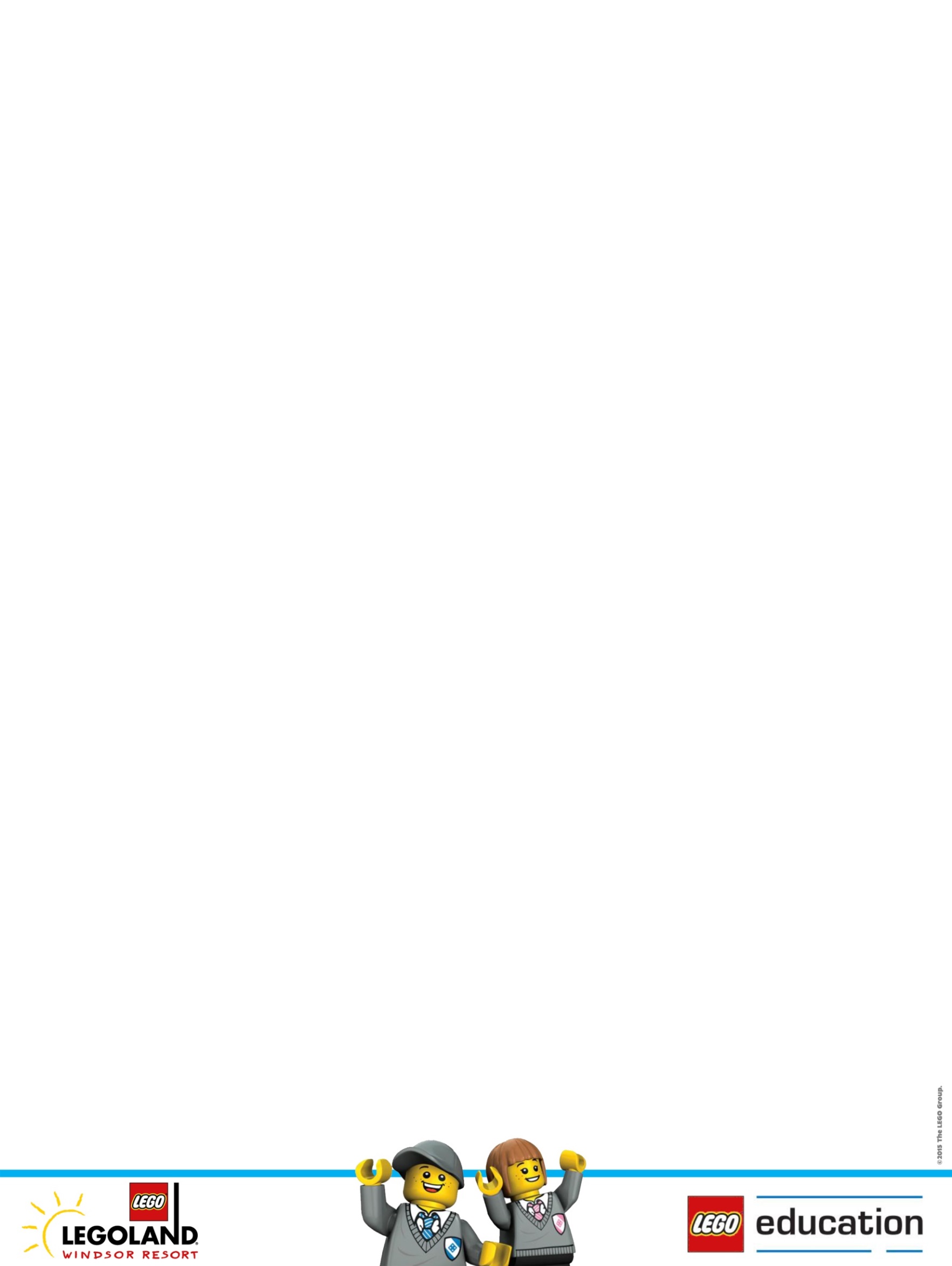 WorkshopGears, Pulleys and Simple MachinesKey StageKey Stage 1Age Group5 - 7PoSScience (Forces)Course DescriptionObserve and investigate gears, wheels, axles, levers and pulleys we find in everyday life. Using the LEGO Education Simple Machines Kits, pupils become LEGO Engineers and construct their very own mechanical LEGO modelDuration45 MinutesEquipmentLEGO Education Simple Machine SetsInstructionsCapacity30 studentsLesson ObjectivesUnderstand how gears and pulleys benefit everyday lifeRecognise that some mechanisms allow a smaller force to have a greater effectBe able to follow a LEGO build guide to create a working mechanism